Формирование информационной грамотности младших школьников посредством работы со справочником «Моя шкатулка» (авторы О.Н.Бершанская, Г.Д.Дегтерева)Мальцева Татьяна Алексеевна, учитель начальных классов МКОУ ООШ д. Ракалово Белохолуницкого района Кировской областиАннотация.        В данной статье представлен опыт работы с авторским учебным пособием «Моя шкатулка: справочник» (авторы О.Н. Бершанская, Г.Д. Дегтерёва)Представлены приемы работы по формированию начального уровня культуры пользования словарями в системе универсальных учебных действий. Применение на уроках пособия «Моя шкатулка: справочник» с использованием методических рекомендаций к нему способствует эффективному формированию информационной грамотности младших школьников, позволяет эффективно обогащать речь младших школьников, углублять и уточнять литературоведческие представления, расширять кругозор учащихся. Повышается мотивация к учебе, интерес к предмету, улучшается качество знаний, формируются навыки по поиску, обработке, организации информации и по созданию своих информационных объектов.1.Введение        ФГОС НОО предусматривает формирование информационной грамотности учащихся как показателя общей культуры человека. В примерной основной образовательной программе НОО в списке метапредметных результатов указано, что каждый выпускник начальной школы научится "осуществлять поиск необходимой информации для выполнения учебных заданий с использованием учебной литературы, энциклопедий, справочников", "ориентироваться в соответствующих возрасту словарях и справочниках"; выпускник получит возможность научиться "работать с несколькими источниками информации", "сопоставлять информацию, полученную из нескольких источников" [1, с. 17, 22]          Под термином «информационная грамотность» понимается совокупность умений работы с информацией. Эти умения формируются на уроках по предметам, в кружках и применяются при выполнении заданий, предполагающих активные действия по поиску, обработке, организации информации и по созданию своих информационных объектов. Однако мы знаем, что младшим школьникам часто трудно ориентироваться в большом объёме информации,  работать с разными источниками, сопоставлять полученную информацию. Они не всегда могут объяснить значение слов, выражений, которые они встречали в произведениях, испытывают затруднения при подборе слов для характеристики литературного героя или оценки его поступка,  испытывают трудности  в создании самостоятельного речевого высказывания. Затрудняет работу с информацией ограниченный лексический запас современного школьника.           Работа со справочником «Моя шкатулка» позволяет эффективно обогащать речь младших школьников, углублять и уточнять литературоведческие представления, расширять кругозор учащихся. Словари - пособия составлены таким образом,  чтобы с помощью справочных страниц любой ребенок мог подобрать нужные слова для описания времени года, человека, домашнего питомца, для характеристики литературного героя и оценки его поступков, для обозначения эмоций и чувств, испытанных героем в той или иной ситуации, для описания настроения персонажа,  настроения стихотворения или собственного состояния, вызванного жизненной ситуацией, картиной природы, литературным текстом, произведением музыкального или изобразительного искусства и др. Информация представлена в текстовом и графическом виде. С чего начать работу со справочником?          В первом классе работу начинаем с самого первого словаря. Это «Словарь целеполагания». В нем приведены глаголы и сочетания слов, позволяющие школьникам формулировать познавательные цели. Для удобства использования слова объединены в семь групп, каждая из которых образно представлена птицей. Глагол на ленточке – ключевое слово группы. Слова на облаке уточняют его, показывают разные грани целенаправленной познавательной деятельности. Птичек мы раскрасили в разные цвета, чтобы было легче ориентироваться.С помощью «Словаря целеполагания» учащиеся могут определить главную цель урока, уточнить формулировку цели урока, подвести итог. Проявляемая на уроке активность учащихся становится внутренне мотивированной.Например. Урок  обучения грамоте. Тема – звуки [в], [в] и буквыВ, в.- Откройте «Мою шкатулку». Найдите словарь целеполагания на с. 4 [2, c.4]- Определите, какие птички (ключевые слова на карточках)  помогут нам сформулировать цель сегодняшнего урока- Какие слова мы выберем? - Нам помогут птички со словами «Повторить», «Узнать», «Учиться»-Используя выбранные слова, поставьте цель урока.(повторить изученные буквы, узнать, познакомиться с новым звуком и с новой буквой,  учиться читать слоги, слова и предложения правильно и выразительно)- Цели поставлены, приступаем к их реализации.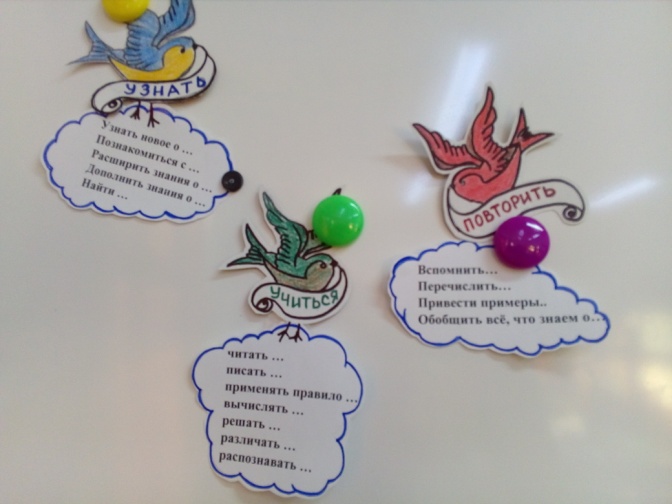 В 1 классе пока работаем только с ключевыми словами, идем от простого к сложному.       При знакомстве с «Графическими моделями эмоций и чувств»  используем сначала только несколько  эмоций: радость, печаль, страх, гнев.  Из  моделей выбираем ту, которая передает обсуждаемые чувства. Например. Урок окружающего мира. Тема. Почему мы не будем рвать цветы и ловит бабочек.- Покажите, какие эмоции у вас вызывают луговые цветы? Порхающие бабочки? А сорванные цветы? Пойманные бабочки?  Почему?Также можно оценить свою работу или работу одноклассника - Посмотрите на свою работу, как будто вы учитель. Какие чувства она у вас вызывает? Можно проиграть, показать мимикой эмоцию, применить в начале урока и на этапе рефлексии. 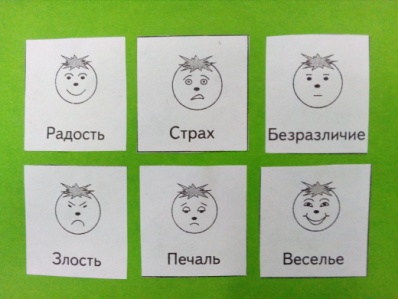 Научившись читать, начинаем работу уже с «Тематическим  словарем состояний, эмоций и чувств»Стихотворение Якова Акима «Первый снег».- Каким настроением проникнуто стих-е? Какое настроение было у поэта,
 когда он писал стих-е? (Выбираем подходящую модель) Из моделей выбирается та, которая передает обсуждаемые чувства.РАДОСТЬ. [2,с. 12] Затем читаем слова из столбика, расположенного рядом с моделью и выбираем нужные слова-синонимы (восторг, восхищение, счастье, ликование). Значение непонятных слов объясняет учитель. Может быть как индивидуальная так и парная работа. Во 2 классе есть это же стихотворение. Мы будем применять «Словарь описаний. Зима.»- Какими словами можно описать первый снег? С. 78- описание снега- Для описания первого снега я выбрала из «Шкатулки» слова - свежевыпавший, нетронутый, пушистый, нежданный, белое покрывало…- Как падает снег? Дополните (падает, опускается, порхает, танцует, вьется, мелькает, падает плавно, стелет шаль, пледом укрывает, щекочет лицо)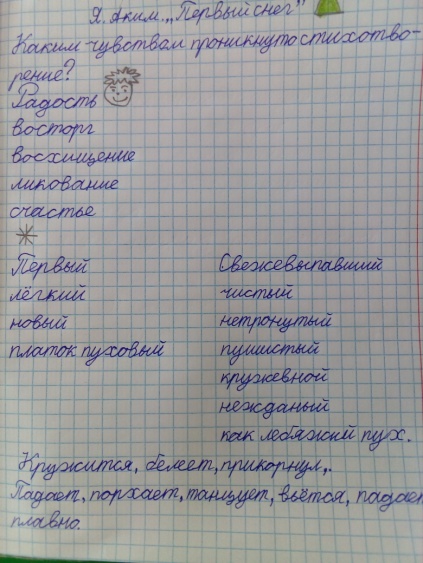  -Прочитайте в учебнике  задание 5 (Придумай рассказ о первом снеге). Дополняю задание - с использованием справочника «Моя шкатулка».При работе со стихотворением использовали  несколько словарей.            С 1 класса начинаем знакомство с признаками литературных жанров. Они также есть в справочнике. Распечатываю карточки с признаками жанров и приклеиваем в рабочую тетрадочку.  В увеличенном виде вывешиваю на доску. Сначала определяем сами, затем проверяем себя по словарю.             «Словарь описаний человека» используем не только на уроках, но и во внеурочной деятельности. Например: тема занятия Разговоры о важном – День отца. Ребята рассказывают о своих папах. - Давайте дополним описание, используя «Мою шкатулку» на с. 56 («Словарь описаний человека»)Рубрика «Особенности телосложения» Ребята читают слова, выбирают подходящее слово и составляют предложение. Мой папа крепкий и широкоплечий.Читаем рубрику «Руки».  У моего папы золотые руки. Он может все починить. Иногда бывают ленивые. Также описываем глаза, волосы, сердце и т.д.И вот, готово небольшое сочинение.       При подборе слов для характеристики автора произведения, обсуждаем с детьми, кто каким увидел писателя. Фрагмент анализа произведения С. Есенина "Бабушкины сказки". - О ком вспоминает поэт в этом стихотворении?  ( О бабушке) - С каким чувством он вспоминает свои детские годы? Каким мы увидели Есенина в этом произведении? Ответим на этот вопрос с помощью словаря. - К какой рубрике можно обратиться? Качества какой группы будем называть? (Отношение к другим.  - Мы видим Есенина добрым, чутким, отзывчивым, сердечным). Во время анализа литературного произведения ребята с помощью моделей чувств и эмоций показывают, как меняются настроение, эмоции и чувства на протяжении всего произведения. Выполняя данные задания, ученики тренируются в построении логически оформленных высказываний. Анализируя и оценивая поступки и действия героев, они пополняют запас жизненных впечатлений, переживаний, стремятся прийти на помощь другу, тому, кто слабее.    При знакомстве с  басней И. А. Крылова можно предложить ученикам следующее задание.- Используя план, составьте с помощью «Словаря характеристики литературного героя» характеристику Муравья и Стрекозы. План.1. Черты характера, отражающие отношение к труду, к делу.2. Черты характера, отражающие волевые качества.3. Черты характера, отражающие отношение к себе. [2,C. 73]Муравей                                                                СтрекозаТрудолюбивый                                                     лениваяТруженик                                                              лентяйкаРаботящий                                                            бездельницаУсердный                                                              нерадиваядеятельныйстарательный и т.д.            Таким образом, использование заданий, направленных на развитие речи младших школьников и пополнение словарного запаса, обеспечивает интеллектуальное и нравственное развитие учащихся, формирует умение самостоятельно добывать информацию, повышает интерес к самостоятельной читательской деятельности. Работа со «Словарём характеристики литературного героя» на уроках чтения в начальной школе способствует формированию у учащихся умения исследовать литературный текст, формулировать и высказывать собственные суждения. Всё это ведет к пониманию смысла текста учащимися, адекватному оцениванию поступков действующих лиц, а, следовательно, наиболее осознанному чтению.           3. Выводы  С помощью наблюдений, диагностик постоянно отслеживается формирование информационной грамотности младших школьников. Мониторинг показывает, что у детей формируются навыки коммуникативной компетентности: умение работать в паре и группе, умение высказать свое мнение и принимать мнение других, выделять важное, задавать вопросы, рецензировать, оценивать работу товарища. Формируются отношения взаимопомощи, умение радоваться своим успехам и успехам одноклассников. Все это способствует повышению самооценки школьников.      Атмосфера сотрудничества, использование активных методов, приемов работы на уроке, целенаправленное усиленное внимание к слову, дают результаты. Значительно обогащается новыми словами речь детей, расширяется лексический запас. Дети применяют в устной и письменной речи неизвестные ранее обороты и выражения. У многих учащихся появляется потребность познания слова через словарь. Можно сделать вывод, что при использовании справочника возможна целенаправленная работа по формированию информационной грамотности младших школьников.             Затруднения в реализации. При подготовке к учебным занятиям необходимо продумывать формы и методы организации деятельности учащихся. Трудоемкость опыта заключается в комплексной, четкой организации учебного процесса с использованием пособия «Моя шкатулка: справочник» в структуре урокаИнформационные источники.Примерная основная образовательная программа начального общего образования«Моя шкатулка: справочник» О.Н.Бершанская, Г.Д.Дегтерева